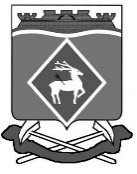 РОССИЙСКАЯ ФЕДЕРАЦИЯРОСТОВСКАЯ ОБЛАСТЬМУНИЦИПАЛЬНОЕ ОБРАЗОВАНИЕ «СИНЕГОРСКОЕ СЕЛЬСКОЕ ПОСЕЛЕНИЕ»АДМИНИСТРАЦИЯ СИНЕГОРСКОГО СЕЛЬСКОГО ПОСЕЛЕНИЯПОСТАНОВЛЕНИЕот 19.01.2023 № 08п. СинегорскийВ соответствии с Жилищным кодексом Российской Федерации, Федеральным законом от 06.10.2003 года № 131-ФЗ «Об общих принципах организации местного самоуправления в Российской Федерации», руководствуясь Уставом муниципального образования Синегорское сельское поселение», на основании положительного заключения 61-1-1-2-000565-2023 от 11.01.2023 года о проверке  достоверности определения сметной стоимости объекта: Снос отселенного аварийного многоквартирного дома, расположенногопо адресу: Ростовская область, р-н Белокалитвинский, п. Синегорский, ул. Мира, 1, выданного государственным автономным учреждением Ростовской области «Государственная экспертиза проектной документации и результатов инженерных изысканий" Администрация Синегорского сельского поселения п о с т а н о в л я е т:Утвердить проектно-сметную документацию на объект:Снос отселенного аварийного многоквартирного дома, расположенногопо адресу: Ростовская область, р-н Белокалитвинский, п. Синегорский, ул. Мира, 1 со сметной стоимостью 412,989 тыс. рублей (четыреста двенадцать тысяч девятьсот восемьдесят девять рублей00 копеек), в том числе:– строительно-монтажные работы – 233,86765 тыс. рублей;- непредвиденные затраты – 4,67735 тыс. рублей;- утилизация мусора – 126,735 тыс. рублей;– НДС – 47,709 тыс. рублей. 2. Постановление вступает в силу с момента его подписания и подлежит      официальному опубликованию.3. Контроль за исполнением настоящего постановления возложить на заведующего сектором муниципального хозяйства Администрации Синегорского сельского поселения Суржикову Т.А.Глава АдминистрацииСинегорского сельского поселения                                                                                            А.В. ГвозденкоВерно:Заведующий сектором по общим и земельно-правовым вопросам                                                          С.П. Беседина«Об утверждении проектно-сметной документации по сносу объекта капитального строительства»